Appropriate Filtering for Education settings 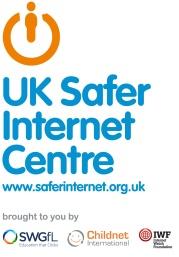 June 2021Filtering Provider Checklist ReponsesSchools in England (and Wales) are required “to ensure children are safe from terrorist and extremist material when accessing the internet in school, including by establishing appropriate levels of filtering”.  Furthermore, the Department for Education’s statutory guidance ‘Keeping Children Safe in Education’   obliges schools and colleges in England to “ensure appropriate filters and appropriate monitoring systems are in place” and they “should be doing all that they reasonably can to limit children’s exposure to the above risks from the school’s or college’s IT system” however, schools will need to “be careful that “over blocking” does not lead to unreasonable restrictions as to what children can be taught with regards to online teaching and safeguarding.”Included within the Scottish Government national action plan on internet safety, schools in Scotland are expected to “have policies in place relating to the use of IT and to use filtering as a means of restricting access to harmful content.”By completing all fields and returning to UK Safer Internet Centre (enquiries@saferinternet.org.uk), the aim of this document is to help filtering providers to illustrate to education settings (including Early years, schools and FE) how their particular technology system(s) meets the national defined ‘appropriate filtering standards.  Fully completed forms will be hosted on the UK Safer Internet Centre website alongside the definitionsIt is important to recognise that no filtering systems can be 100% effective and need to be supported with good teaching and learning practice and effective supervision.System Rating response.Illegal Online ContentFiltering providers should ensure that access to illegal content is blocked, specifically that the filtering providers:Inappropriate Online ContentRecognising that no filter can guarantee to be 100% effective, providers should both confirm, and describe how, their system manages the following contentThis list should not be considered an exhaustive list.  Please outline how the system manages this content and many other aspectsRegarding the duration and extent of logfile (Internet history) data retention, providers should outline their retention policy, specifically including the extent to the identification of individuals and the duration to which all data is retained .Providers should be clear how their system does not over block access so it does not lead to unreasonable restrictionsFiltering System FeaturesHow does the filtering system meet the following principles:Filtering systems are only ever a tool in helping to safeguard children when online and schools have an obligation to “consider how children may be taught about safeguarding, including online, through teaching and learning opportunities, as part of providing a broad and balanced curriculum”.Please note below opportunities to support schools (and other settings) in this regardProvider Self-Certification DeclarationIn order that schools can be confident regarding the accuracy of the self-certification statements, the supplier confirms:that their self-certification responses have been fully and accurately completed by a person or persons who are competent in the relevant fieldsthat they will update their self-certification responses promptly when changes to the service or its terms and conditions would result in their existing compliance statement no longer being accurate or complete that they will provide any additional information or clarification sought as part of the self-certification processthat if at any time, the UK Safer Internet Centre is of the view that any element or elements of a provider’s self-certification responses require independent verification, they will agree to that independent verification, supply all necessary clarification requested, meet the associated verification costs, or withdraw their self-certification submission.Company / OrganisationAddressContact detailsFiltering System Date of assessmentWhere a supplier is able to confirm that their service fully meets the issue identified in a specific checklist the appropriate self-certification colour for that question is GREEN.Where a supplier is not able to confirm that their service fully meets the issue identified in a specific checklist question the appropriate self-certification colour for that question is AMBER. AspectRatingExplanationAre IWF membersand block access to illegal Child Abuse Images (by actively implementing the IWF URL list)Integrate the ‘the police assessed list of unlawful terrorist content, produced on behalf of the Home Office’ContentExplanatory notes – Content that:RatingExplanation	DiscriminationPromotes the unjust or prejudicial treatment of people on the grounds of race, religion, age, or sex.Drugs / Substance abusedisplays or promotes the illegal use of drugs or substancesExtremismpromotes terrorism and terrorist ideologies, violence or intoleranceMalware / Hackingpromotes the compromising of systems including anonymous browsing and other filter bypass tools as well as sites hosting malicious contentPornographydisplays sexual acts or explicit imagesPiracy and copyright theftincludes illegal provision of copyrighted materialSelf Harmpromotes or displays deliberate self harm (including suicide and eating disorders)ViolenceDisplays or promotes the use of physical force intended to hurt or killPrincipleRatingExplanationAge appropriate, differentiated filtering – includes the ability to vary filtering strength appropriate to age and roleCircumvention – the extent and ability to identify and manage technologies and techniques used to circumvent the system, specifically VPN, proxy services and DNS over HTTPS.  Control - has the ability and ease of use that allows schools to control the filter themselves to permit or deny access to specific content Contextual Content Filters – in addition to URL or IP based filtering, the extent to which (http and https) content is analysed as it is streamed to the user and blocked.  For example, being able to contextually analyse text on a page and dynamically filterFiltering Policy – the filtering provider publishes a rationale that details their approach to filtering with classification and categorisation as well as over blockingGroup / Multi-site Management – the ability for deployment of central policy and central oversight or dashboardIdentification - the filtering system should have the ability to identify users Mobile and App content – mobile and app content is often delivered in entirely different mechanisms from that delivered through a traditional web browser.  To what extent does the filter system block inappropriate content via mobile and app technologies (beyond typical web browser delivered content)Multiple language support – the ability for the system to manage relevant languagesNetwork level - filtering should be applied at ‘network level’ ie, not reliant on any software on user devices whilst at school (recognising that device configuration/software may be required for filtering beyond the school infrastructure)Remote devices – with many children and staff working remotely, the ability for devices (school and/or personal) to receive school based filtering to a similar quality to that expected in schoolReporting mechanism – the ability to report inappropriate content for access or blockingReports – the system offers clear historical information on the websites visited by your usersNamePositionDateSignature